WALT: make a graph and answer questions about the data recorded.Ask TEN friends / family how they like to celebrate St David’s day.A graph to show how people like to celebrate St David’s Day.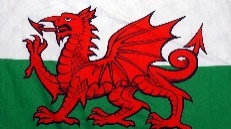 109876543210Eat Welsh cakes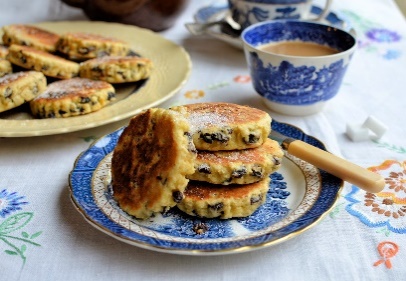 Welsh dancing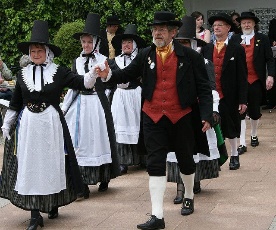 Buy or wear daffodils and leeks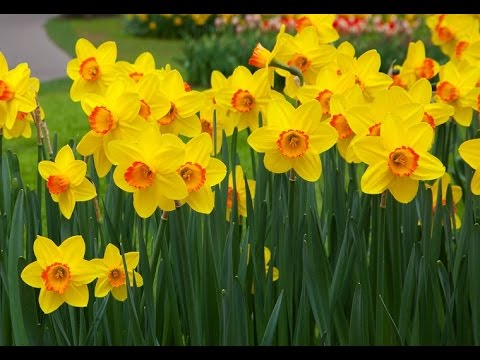 Wear a Welsh costume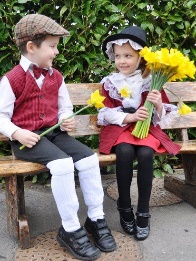 Visit church 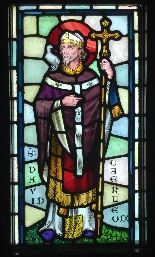 Sing the Welsh Anthem